Вход в Сетевой город. Образование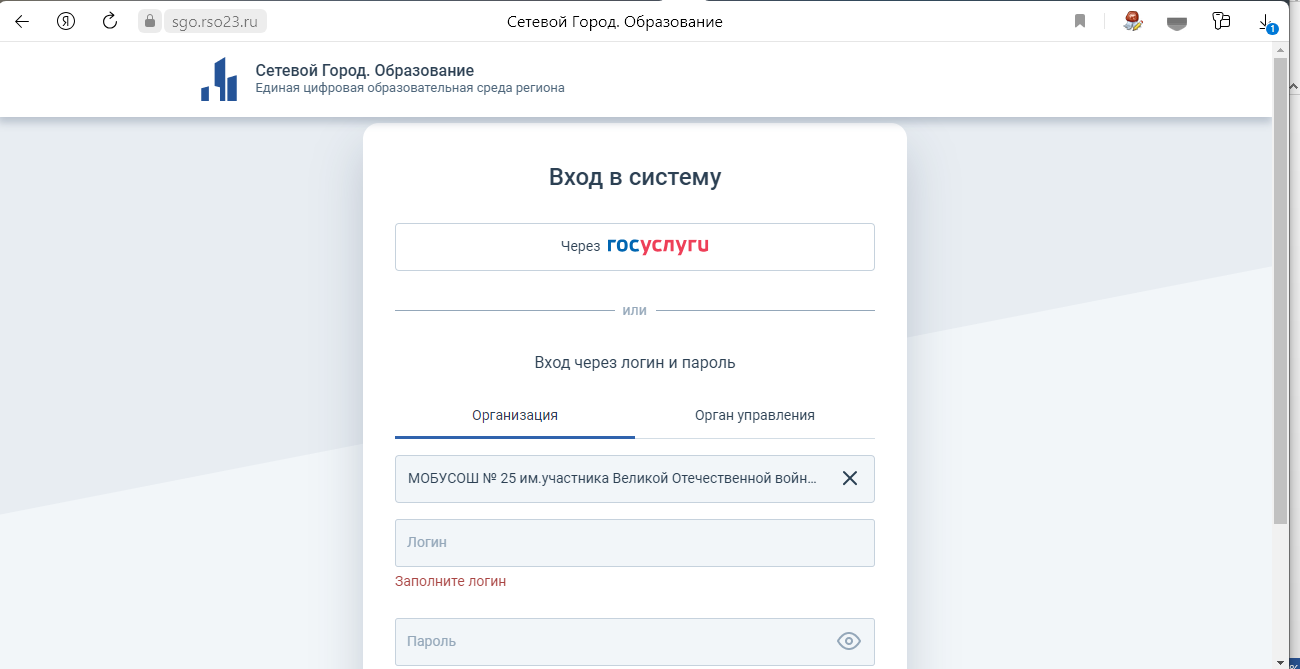 https://sgo.rso23.ru/authorize/login Нажмите на активную ссылку